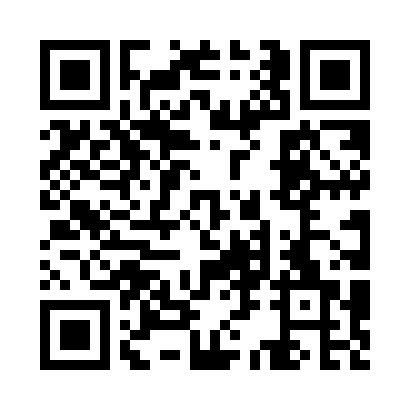 Prayer times for Cooter, Missouri, USAWed 1 May 2024 - Fri 31 May 2024High Latitude Method: Angle Based RulePrayer Calculation Method: Islamic Society of North AmericaAsar Calculation Method: ShafiPrayer times provided by https://www.salahtimes.comDateDayFajrSunriseDhuhrAsrMaghribIsha1Wed4:486:0612:564:427:479:052Thu4:476:0512:564:427:489:063Fri4:456:0412:564:427:499:074Sat4:446:0312:564:427:509:095Sun4:436:0212:564:427:509:106Mon4:416:0112:564:427:519:117Tue4:406:0012:564:437:529:128Wed4:395:5912:564:437:539:139Thu4:385:5812:564:437:549:1410Fri4:375:5712:564:437:559:1511Sat4:355:5612:564:437:559:1612Sun4:345:5512:564:437:569:1713Mon4:335:5412:564:437:579:1914Tue4:325:5412:564:447:589:2015Wed4:315:5312:564:447:599:2116Thu4:305:5212:564:448:009:2217Fri4:295:5112:564:448:009:2318Sat4:285:5112:564:448:019:2419Sun4:275:5012:564:448:029:2520Mon4:265:4912:564:458:039:2621Tue4:255:4912:564:458:039:2722Wed4:245:4812:564:458:049:2823Thu4:245:4812:564:458:059:2924Fri4:235:4712:564:458:069:3025Sat4:225:4612:564:458:069:3126Sun4:215:4612:564:468:079:3227Mon4:205:4512:574:468:089:3328Tue4:205:4512:574:468:099:3429Wed4:195:4512:574:468:099:3530Thu4:195:4412:574:468:109:3631Fri4:185:4412:574:478:109:37